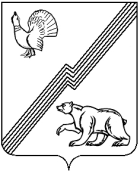 Муниципальное бюджетное учреждение                «Дворец семьи»                                                                                                                                         ул. Спортивная, д. . Югорск, 628260,                                                   Ханты-Мансийский автономный округ – Югра,                          Тюменская область,                     Тел./факс (34675) 7-15-03                  E-mail palacefamily@mail.ru                                ОКПО 83334744, ОГРН 1078622001743                                                  ИНН 8622015470 КПП   862201001                              от 04.02.2013г. № 35           на №_______от____________Извещение о проведении запроса котировоксреди субъектов малого предпринимательстваУважаемые господа!Номер извещения на официальном сайте:______________________________ Муниципальное бюджетное учреждение «Дворец семьи» приглашает принять участие в размещении муниципального заказа у субъектов малого предпринимательства способом запроса котировок на оказание услуг по очистке кровли от снега для нужд муниципального бюджетного учреждения. Предмет гражданско правового договора (далее договора): оказание услуг по очистке кровли от снега: Максимальная  цена муниципального  договора:41000 (сорок одна тысяча) рублей.В цену услуг,  должны быть включены расходы на перевозку, страхование, уплату таможенных пошлин, налогов, сборов и других обязательных платежей, включая НДС.Источник финансирования: бюджет города Югорска на 2013 год.Место оказания услуг,: 628260, Тюменская область., Ханты-Мансийский автономный округ-Югра, г. Югорск ул.Спортивная, 2.Срок и условия оплаты услуг: оплата производится в порядке предусмотренном в проекте гражданско-правового договора в срок до 10 дней с момента подписания Исполнителем счета и при наличии подписанных обеими сторонами актами об оказанных услугах.Сроки оказания услуг: до15.03.2013 годаВ случае Вашего согласия принять участие в оказании услуг,  прошу направить котировочную заявку   (Форма 1)  по адресу: 628260, Администрация города Югорска, управление экономической политики, ул.40 лет Победы,11, каб.310, г.Югорск, Ханты-Мансийский автономный округ-Югра, Тюменская область. Е-mail: omz@ugorsk.ru.  Срок подачи котировочных заявок: прием котировочных заявок осуществляется в рабочие дни с 9.00 часов по местному времени «09» февраля 2013г. до 13.00 часов по местному времени «_18__»_ февраля _2013г.Требования к участникам размещения заказа: 1.Участник размещения заказа должен соответствовать требованиям, установленным статьей 4 Федерального закона от 24.07.2007 № 209-ФЗ «О развитии малого и среднего предпринимательства Российской Федерации», в соответствии с которым к субъектам малого предпринимательства относятся внесенные в единый государственный реестр юридических лиц потребительские кооперативы  и коммерческие организации (за исключением государственных и муниципальных унитарных предприятий), а также физические лица, внесенные в единый государственный реестр индивидуальных предпринимателей и осуществляющие предпринимательскую деятельность без образования юридического лица (далее - индивидуальные предприниматели), крестьянские (фермерские) хозяйства, соответствующие следующим условиям:1) для юридических лиц – суммарная доля участия Российской Федерации, субъектов Российской Федерации, муниципальных образований, иностранных юридических лиц, иностранных граждан, общественных и религиозных организаций (объединений), благотворительных и иных фондов в уставном (складочном) капитале (паевом фонде) указанных юридических лиц не должна превышать 25% (за исключением активов акционерных инвестиционных фондов и закрытых паевых инвестиционных фондов), доля участия, принадлежащая одному или нескольким юридическим лицам, не являющимся субъектами малого предпринимательства, не должна превышать 25% (данное ограничение не распространяется на хозяйственные общества, деятельность которых заключается в практическом применении (внедрении) результатов интеллектуальной деятельности (программ для электронных вычислительных машин, баз данных, изобретений, полезных моделей, промышленных образцов, селекционных достижений, топологий интегральных микросхем, секретов производства (ноу-хау), исключительные права на которые принадлежат учредителям (участникам) таких хозяйственных обществ - бюджетным научным учреждениям или созданным государственными академиями наук научным учреждениям либо бюджетным образовательным учреждениям высшего профессионального образования или созданным государственными академиями наук образовательным учреждениям высшего профессионального образования);2) средняя численность работников за предшествующий календарный год не должна превышать следующего предельного значения средней численности работников для субъектов малого предпринимательства – 100 человек включительно;3) выручка от реализации товаров (работ, услуг) без учета налога на добавленную стоимость или балансовая стоимость активов (остаточная стоимость основных средств и нематериальных активов) за предшествующий календарный год не должна превышать предельные значения, установленные Правительством Российской Федерации для субъектов малого предпринимательства – 400 млн.рублей.2. Отсутствие в реестре недобросовестных поставщиков сведений об участнике размещения заказа.Любой участник размещения заказа  вправе подать только одну котировочную заявку, внесение изменений в которую не допускается.Проведение переговоров между заказчиком и участником размещения заказа в отношении поданной им котировочной заявки не допускается.Котировочная заявка, поданная в письменной форме, должна быть подписана руководителем и скреплена соответствующей печатью в случае ее наличия. Подчистки и исправления не допускаются, за исключением исправлений, парафированных лицами, подписавшими котировочную заявку. Факсимильная копия котировочной заявки к рассмотрению не принимается. Котировочная заявка, поданная в форме электронного документа, должна быть с электронно-цифровой подписью, соответствующей требованиям Федерального закона от 6 апреля 2011г. № 63-ФЗ «Об электронной  подписи».  Котировочные заявки, поданные после дня окончания срока подачи котировочных заявок, не рассматриваются и в день их поступления возвращаются участникам размещения заказа, подавшим такие заявки.Котировочные заявки  не рассматриваются и отклоняются, если они не соответствуют требованиям, установленным в настоящем  запросе котировок, или предложенная в котировочных заявках цена работ, услуг превышает максимальную цену, указанную в настоящем запросе котировок.  Срок подписания победителем договора:Победитель в проведении запроса котировок должен предоставить заказчику подписанные со своей стороны два экземпляра договора в срок не позднее семи календарных дней со дня подписания протокола рассмотрения и оценки котировочных заявок.Договор с победителем в проведении запроса котировок будет подписан не ранее семи дней со дня размещения на официальном сайте протокола рассмотрения и оценки котировочных заявок и не позднее, чем через 20 дней со дня подписания указанного протокола.Уведомляю Вас, что направление заказчиком запроса котировок и представление поставщиков котировочной заявки не накладывает на стороны никаких обязательств.Контактные лица заказчика: Толикова Елена Васильевна, начальник хозяйственной группы (34675)20856Руководитель заказчикаДиректор                                                      Л.Д. КриницынаМПФорма 1В единую комиссиюпо размещению заказов КОТИРОВОЧНАЯ ЗАЯВКАДата ________Уважаемые господа!Изучив  запрос котировок от  «04» февраля 2013 года №35, номер извещения на официальном сайте:_________________________, получение которого настоящим удостоверяется, мы, _____________________________________________________________________________ (указывается сведения об участнике размещения заказа: наименование (для юридического лица), фамилия, имя, отчество (для физического лица, в том числе индивидуального предпринимателя)предлагаем оказать услугу в полном соответствии с условиями запроса котировок.О себе сообщаем:- место нахождения (для юридического лица):____________________________________- место жительства (для физического лица, в том числе индивидуального предпринимателя):_______________________________________ - идентификационный номер налогоплательщика (ИНН) ________________________- банковские реквизиты, в том числе КПП:___________________________-  номер контактного телефона: __________________.Данной заявкой мы выражаем своё согласие исполнить условия гражданско-правового договора (далее договора) указанные в извещении о проведении запроса котировок  от «04»февраля 2013г. № 35 номер извещения на официальном сайте:_________________________с ценой контракта ______________________рублей.  В цену работ  включены расходы на перевозку, страхование, уплату таможенных пошлин, налогов, сборов и других обязательных платежей, включая НДС (в случае если участник размещения заказа не является плательщиком НДС, то необходимо указать «без НДС»).  Настоящим подтверждаем, что в соответствии со ст. 4 Федерального закона от 24.07.2007  № 209-ФЗ мы являемся субъектом малого предпринимательства:- средняя численность работников за предшествующий календарный год не превысила ста человек включительно;- выручка от реализации товаров (работ, услуг) без учета налога на добавленную стоимость или балансовая стоимость активов (остаточная стоимость основных средств и нематериальных активов) за предшествующий календарный год не превысила 400 млн.руб.;- суммарная доля участия Российской Федерации, субъектов Российской Федерации, муниципальных образований, иностранных юридических лиц, иностранных граждан, общественных и религиозных организаций (объединений), благотворительных и иных фондов в уставном (складочном) капитале (паевом фонде) указанных юридических лиц не превышает двадцать пять процентов (за исключением активов акционерных инвестиционных фондов и закрытых паевых инвестиционных фондов), доля участия, принадлежащая одному или нескольким юридическим лицам, не являющимся субъектами малого предпринимательства, не превышает двадцать пять процентов (для юридических лиц).Дополнительно мы принимаем на себя следующие обязательства: _______________ __________________________       ______________             __________________________Должность                                                                  подпись                                                           (Ф.И.О.)                                                                                         М.П.Подписывает руководитель участника – юридического лица (индивидуальный предприниматель, иное физическое лицо, представитель участника, действующий на основании доверенности).   Указывается должность, фамилия, имя, отчество; подпись заверяется печатью в случае ее наличия.   ПРОЕКТгражданско - правового договора на оказание услуг по очистке кровли от снега г. Югорск						                             "__"__________ 20   г. 	Муниципальное бюджетное учреждение «Дворец семьи», именуемое в дальнейшем Заказчик, в лице директора Криницыной Ларисы Дмитриевны, действующего на основании Устава с одной стороны, _____________________________________ именуемое в дальнейшем Исполнитель, в лице _____________________________, действующего на основании _____________, с другой стороны, именуемые   в   дальнейшем   Стороны, заключили   настоящий   гражданско-правовой договор (далее – договор)   о нижеследующем:1. Предмет договора     	1.1. В соответствии с настоящим договором Заказчик поручает, а Исполнитель принимает на себя обязательства на оказание услуг по очистке кровли от снега со здания МБУ «Дворец семьи» расположенного по адресу: г. Югорск, ул. Спортивная, д. 2 (далее - «Объект»).1.2. Объем, сроки, порядок, условия, требования к оказываемым услугам определены в Техническом задании (Приложение № 1).1.3. Срок выполнения договора: оказание услуг должно осуществляться не позднее следующего дня после подписания договора до «15» марта 2013 года.2. Права и обязанности сторон     	2.1. Заказчик обязан обеспечить доступ сотрудников и транспортных средств исполнителя, уполномоченных им лиц. На прилегающие территории, обслуживаемые Исполнителем в соответствии с условиями договора.2.2. Заказчик обязан назначить ответственное лицо для взаимодействия с Исполнителем.2.3. Заказчик обязан предоставить Исполнителю информацию об ответственных лицах, обеспечивающих доступ к объекту и о лицах, осуществляющих взаимодействие с Исполнителем по вопросам исполнения договора.2.4. Заказчик обязан незамедлительно сообщать Исполнителю об обнаруженных повреждениях и неисправностях.2.5.Заказчик вправе осуществлять контроль и надзор за ходом и качеством предоставляемых услуг обслуживания, не вмешиваясь в деятельность Исполнителя.2.6. Исполнитель вправе самостоятельно определять численность персонала, необходимого для оказания услуг по договору2.7. Исполнитель вправе, с согласия Заказчика, привлекать для оказания услуг по договору третьих лиц (соисполнителей). Исполнитель несет ответственность за действия соисполнителей перед Заказчиком как и за свои собственные действия.2.8.Исполнительобязан обеспечивать качественное оказание услуг, предусмотренных настоящим договором, в соответствии с действующими правилами и нормами, установленными нормативными документами РФ (Правила, СНиП, ТУ).2.9.Исполнитель обязан оказывать услуги в сроки и с периодичностью, установленной договором, а при возникновении аварийной ситуации – в сроки, установленные законодательством РФ для устранения аварий и их последствий, в случае аварии Исполнитель обязан предпринять все необходимые усилия по немедленному ее устранению.2.10. Исполнитель обязан при оказании услуг использовать собственные инструменты, технические средства, автотранспорт и средства защиты. Стоимость использования вышеперечисленного включена в стоимость услуг по договору.2.11. Исполнитель обязан назначить ответственное лицо для взаимодействия с Заказчиком, копия приказа о назначении, контактные номера телефонов  для возможности круглосуточной связи, передаются Заказчику в течение 5 рабочих дней с момента заключения договора.2.12.В случае проведения проверок территорий Заказчика контролирующими органами, Исполнитель обязан направлять своего представителя для участия в проверке.2.13. Исполнитель вправе требовать присутствия своего представителя при проведении Заказчиком осмотров и проверок санитарного и технического состояния обслуживаемых Исполнителем территорий в целях оценки качества оказываемых услуг.2.14. Исполнитель обязан обеспечивать на объекте выполнение необходимых противопожарных мероприятий, мероприятий по технике безопасности и охране окружающей среды. В случае нарушения экологических норм и требований на объекте, сообщает о происшедшем и принимает меры по ликвидации последствий вызванных данным нарушением.2.15. Исполнитель  обязан в пятидневный срок рассматривать поступившие от заказчика жалобы и предложения по предмету договора, принимать необходимые меры по их разрешению.2.16. Исполнитель вправе вызывать представителя  Заказчика в любое времчя суток по телефону в случае аварии на прилегающей территории.2.17. Исполнитель обязан принимать указания Заказчика по порядку оказания услуг в случаях:- если такие указания не противоречат условиям настоящего договора,- не влекут ухудшения качества оказываемых услуг не влекут нарушений установленных правил и мер безопасности.2.18. При ненадлежащем исполнении или неисполнении  договора Исполнитель не в праве ссылаться на отсутствие контроля со стороны Заказчика.3. Порядок приема Заказчиком оказываемых услуг3.1. Исполнитель после оказания услуг, направляет Заказчику акт об оказанных услугах для подписания, с приложением расчета количества и стоимости оказанных услуг.  3.2. Заказчик перед подписанием акта оказанных услуг проводит проверку кровли после очистки с представителем Исполнителя.3.3. Заказчик обязан подписать акт, либо представить Исполнителю мотивированный отказ от подписания акта в течение 5 рабочих дней с момента получения акта от Исполнителя.3.4. Сторонами составляется совместный акт с указанием причин не подписания акта об оказании услуг, и определяются меры и сроки для устранения причин, повлекших отказ от подписания акта Заказчиком.4. Цена договора и порядок расчетов4.1. Стоимость услуг по настоящему договору составляет ____________рублей, в том числе НДС____% (____)руб.4.2. Оплата услуг производится Заказчиком в срок до 10 дней с момента подписания Исполнителем счета и при наличии подписанных обеими сторонами актами об оказанных услугах.5. Ответственность сторон      	5.1. Сторона договора, имущественные интересы и/или деловая репутация которой нарушены в результате неисполнения или ненадлежащего исполнения обязательств по договору другой стороной. Вправе требовать полного возмещения причиненных этой стороной убытков, под которыми понимаются расходы. Которые сторона, чье право нарушено. Произвела или произведет для восстановления своих прав и интересов; утрата, порча или повреждение (реальный ущерб), а также неполученные доходы, которые эта сторона получила бы при обычных условиях делового оборота, если бы ее права и интересы не были нарушены (упущенная выгода)5.2. Любая из сторон настоящего договора, не исполнившая обязательства по договору или исполнившая их надлежащим образом, несет ответственность  за упомянутое при наличии вины (умысла или неосторожности, небрежности, неосмотрительности).5.3. Сторона, предпринявшая все реально доступные меры заботливости и осмотрительности для защиты интересов другой стороны, для надлежащего исполнения обязательств по договору, соответствующие характеру обязательств и условиям делового оборота, признается невиновной,5.4. Отсутствие вины за неисполнение или ненадлежащее исполнение обязательств по договору доказывается стороной, нарушившей обязательства.5.5, Сторона, не исполнившая или ненадлежащим образом исполнившая свои  обязательства по договору при выполнении его условий, несет ответственность, если не докажет, что надлежащее исполнение обязательств оказалось невозможным вследствие  действий обстоятельств непреодолимой силы (форс-мажор), т.е. чрезвычайных и непредотвратимых обстоятельств при конкретных условиях конкретного периода времени.  При этом сторона, которая не исполняет обязательства по настоящему договору вследствие действия непреодолимой силы, должна незамедлительно известить другую сторону о таких обстоятельствах и их влиянии на исполнение обязательств по договору. Если обстоятельства непреодолимой силы действуют на протяжении трех последовательных месяцев, настоящий договор может быть расторгнут любой из сторон путем направления письменного уведомления другой стороне.5.6. За неисполнение или ненадлежащее исполнение условий настоящего договора стороны его несут взаимную материальную ответственность (штраф, пеня, неустойка).5.6.1. За нарушение срока оказания услуг по вине Исполнителя, Исполнитель уплачивает Заказчику  пеню в размере одной трехсотой действующей на день уплаты пени ставки рефинансирования Центрального банка Российской Федерации от суммы договора за каждый календарный день нарушения определенного сторонами срока.5.6.2. В случае несвоевременного перечисления полной или частичной оплаты Заказчик уплачивает Исполнителю за каждый день просрочки штраф в размере одной трехсотой действующей на день уплаты неустойки ставки рефинансирования Центрального банка Российской Федерации от суммы долга.5.6.3. За нарушение условий договора по количеству и качеству оказанных услуг, Исполнитель уплачивает Заказчику штраф в размере одной трехсотой действующей на день уплаты неустойки ставки рефинансирования Центрального банка Российской Федерации от стоимости договора за каждый день.5.7. По требованиям об уплате санкций – штрафа на сторонах лежит бремя доказывания понесенных им убытков.5.8. При неисполнении или ненадлежащим образом исполнении условий и обязательств по настоящему договору убытки, понесенные любой стороной взыскиваются сверх предусмотренных санкций в полном объеме.5.9. Уплата штрафа не освобождает ни одну из сторон настоящего договора от надлежащего исполнения условий его в полном объеме.6. Порядок разрешения споров 	6.1. Споры, которые могут возникнуть при исполнении условий настоящего договора, стороны будут стремиться разрешать дружеским путем в порядке  досудебного   разбирательства: путем переговоров,  обмена письмами,  уточнением  условий  контракта, составлением необходимых протоколов, дополнений и  изменений, обмена телеграммами, факсами и др. При этом  каждая  из  сторон  вправе  претендовать  на  наличие  у  нее   в письменном виде результатов разрешения возникших вопросов.	6.2. При не достижении взаимоприемлемого решения стороны вправе передать  спорный вопрос на разрешение в судебном порядке в соответствии с  законодательством  Российской Федерации.     	 7. Изменения или дополнения договора7.1. Настоящий договор заключен сроком до ______ и вступает в силу с момента подписания.7.2.Договор, может быть, расторгнут по взаимному согласию сторон в случае не выполнения принятых на себя обязательств7.3. Сторона, изъявившая желание досрочно расторгнуть договор, должна предупредить об этом другую сторону письменно, но не менее чем за 30 дней до срока расторжения договора.7.4. Договор считается расторгнутым с момента окончания взаиморасчетов между сторонами.7.5. Договор составлен в двух экземплярах, каждый из которых имеет одинаковую юридическую силу. 7.6. Все изменения и дополнения к настоящему договору вносятся по обоюдному согласию сторон с письменном виде (Приложения и Соглашения) и являются его неотъемленной частью.8. Юридические адреса и реквизиты сторон.8.1. В случае изменения юридического адреса или обслуживающего банка стороны  обязаны в 10-ти дневный срок уведомить об этом друг друга.8.2.Реквизиты сторонПриложение №1к договору № ___от   «___» __________ 2013 г.Техническое задание Исполнитель:                                                    Заказчик:                                                                             Муниципальное бюджетное учреждение                                                                             «Дворец семьи»№ п/пКод ОКДПНаименование работ, услугХарактеристикаЕд. изм.Объем1.7493000Оказание услуг по очистке кровли от снега создания МБУ «Дворец семьи», расположенного по адресу: г. Югорск, ул. Спортивная, д.2 1.Виды услуг:Очистка кровли от снега осуществляется ручным способом от снега, наледи и сосулек.2. Единовременная услуга по очистке кровли от снега.3. Требования к безопасности оказываемых услуг: соблюдение технологии выполняемых работ с соблюдением техники безопасности и охраны трудаМ2750,00Заказчик:Муниципальное бюджетное учреждение «Дворец семьи»628260,ХМАО, г. Югорск, ул. Спортивная 2т/факс: 8 (34675) 7-15-03УФК  по ХМАО-Югре (КФ и НП г. Югорска, МБУ «Дворец семьи»», 018.08.001.1) ИНН 8622015470 КПП 862201001Расчетный счет 40204810100000000035  Б И К 047162000	БАНК РКЦ  Ханты-Мансийск г. Ханты-МансийскО К П О  83334744 ОКАТО   71187000000    ____________________ Л.Д. КриницынаМ.П.«___»_____________2013г.Исполнитель:.№Наименование услугКраткая характеристикаЕд. измОбьем1.Оказание услуг по очистке кровли от снега создания МБУ «Дворец семьи», расположенного по адресу: г. Югорск, ул. Спортивная, д.2 1.Виды услуг:Очистка кровли от снега осуществляется ручным способом от снега, наледи и сосулек.2. Единовременная услуга по очистке кровли от снега.3. Требования к безопасности оказываемых услуг: соблюдение технологии выполняемых работ с соблюдением техники безопасности и охраны трудаМ2750